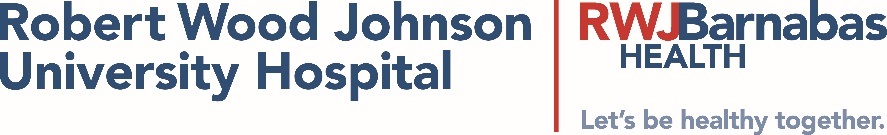        Community Health Education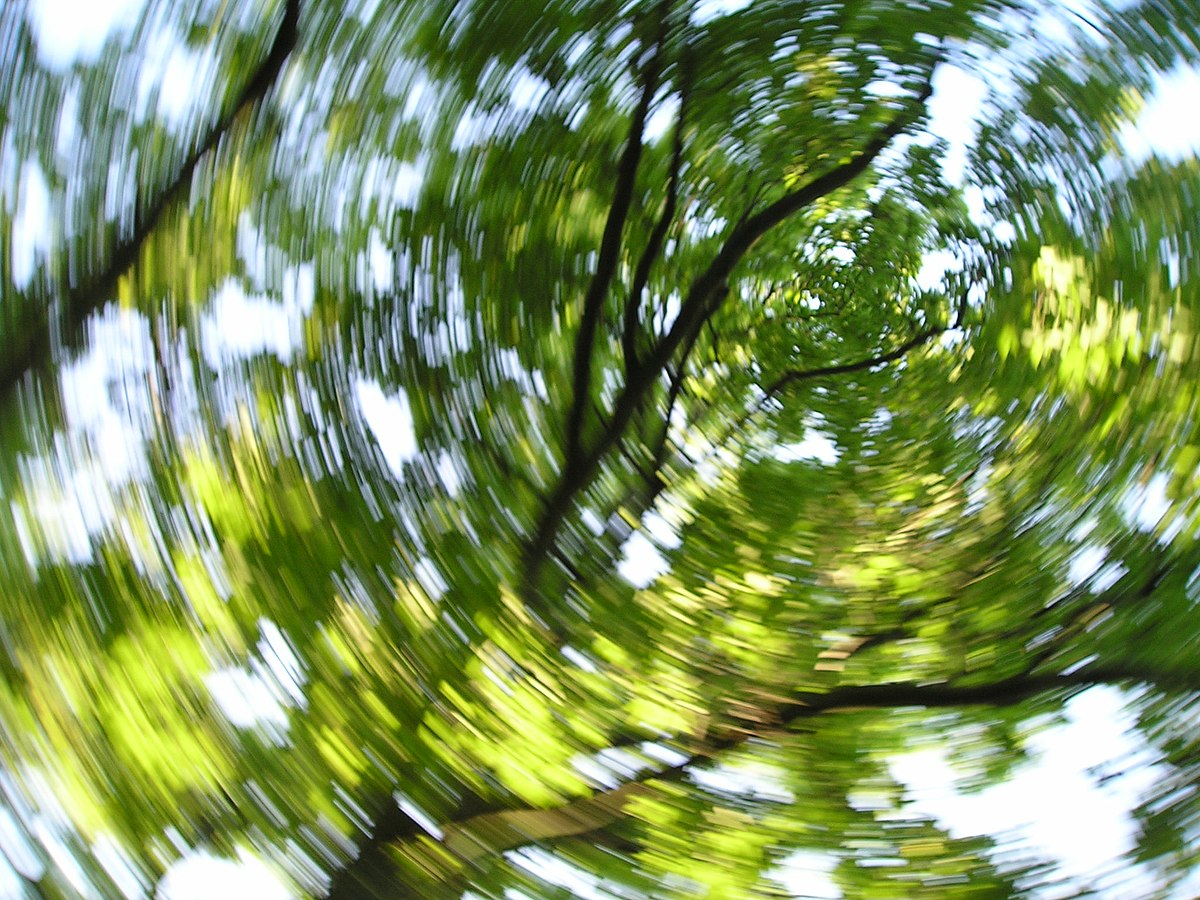 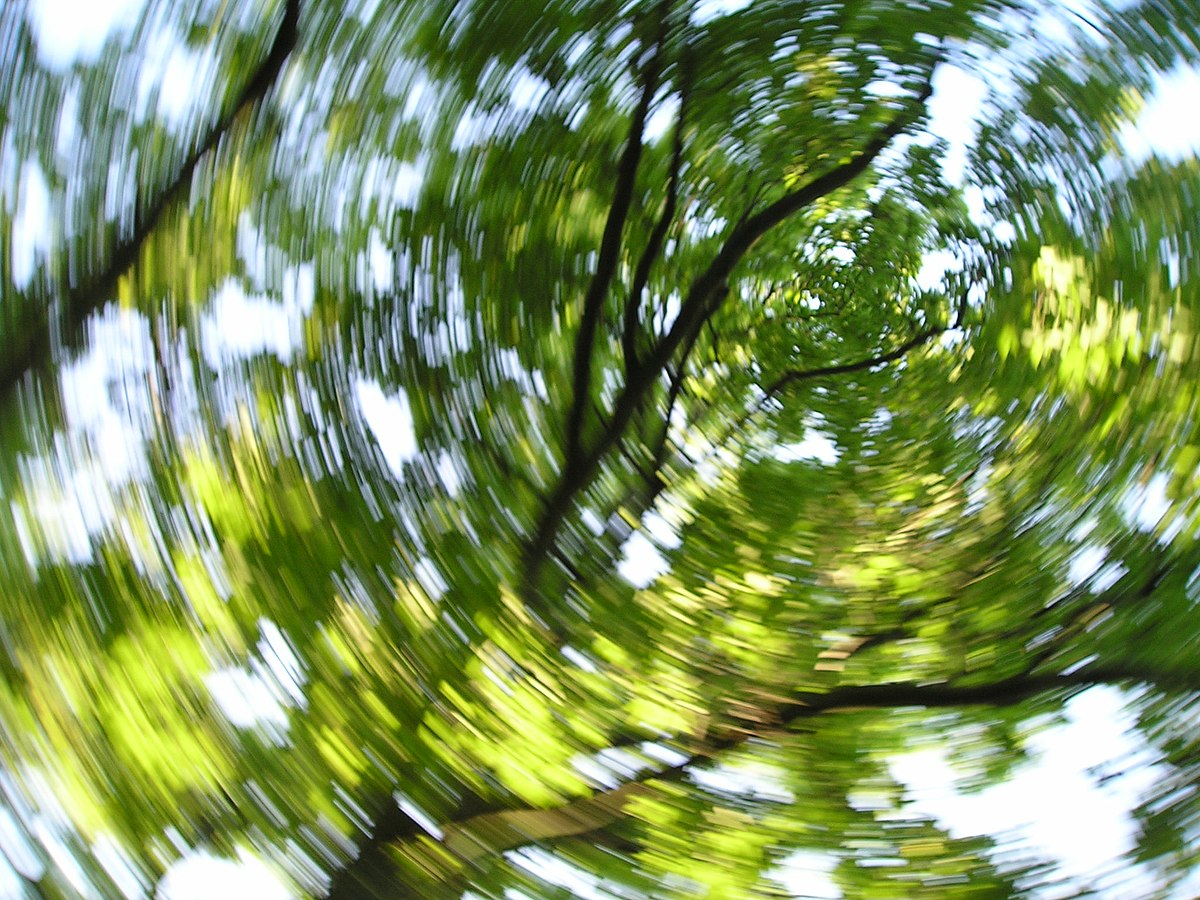 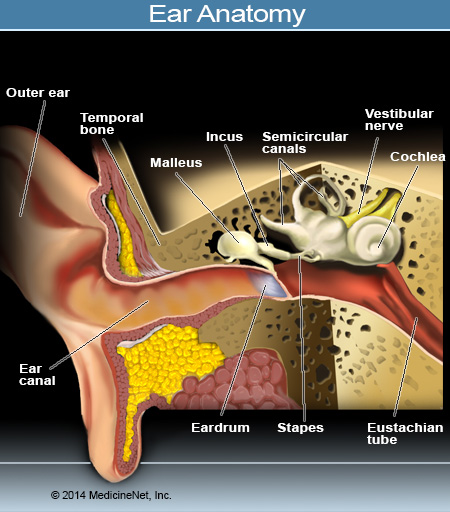 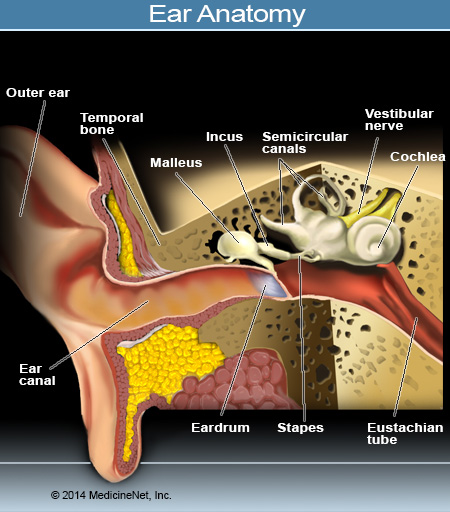 